MøteprotokollUnderskrift:Vi bekrefter med underskriftene våre at det som er ført i møteboka, er i samsvar med det som ble vedtatt på møtet.______________________	______________________	_____________________________________________	______________________	_____________________________________________	______________________	_______________________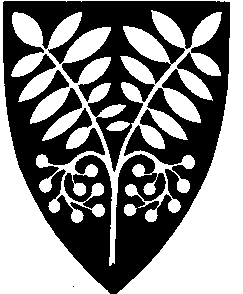 Saltdal kommuneUtvalg:FormannskapMøtested:Formannskapssalen, Dato:28.11.2017Tidspunkt:09:30Følgende faste medlemmer møtte:Følgende faste medlemmer møtte:Følgende faste medlemmer møtte:NavnFunksjonRepresentererRune BergLederSPWenche SkarheimNestlederAPSverre BreivikMedlemSALTRonny SortlandMedlemFRPSteinar MaarnesMedlemHTherese Madsen SimonsenMedlemHFinn-Obert BentsenMedlemAPFølgende medlemmer hadde meldt forfall:Følgende medlemmer hadde meldt forfall:Følgende medlemmer hadde meldt forfall:Følgende medlemmer hadde meldt forfall:Følgende medlemmer hadde meldt forfall:NavnFunksjonFunksjonFunksjonRepresentererFølgende varamedlemmer møtte:Følgende varamedlemmer møtte:Følgende varamedlemmer møtte:Følgende varamedlemmer møtte:Følgende varamedlemmer møtte:NavnNavnMøtte forRepresentererRepresentererMerknaderMerknaderMerknaderFra administrasjonen møtte:Fra administrasjonen møtte:NavnStillingRonny SeljesethChristin KristensenRådmannOrganisasjonsrådgiver 